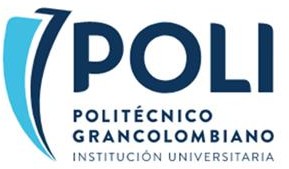 Apreciado alumno próximo a participar en programa de Doble Titulación:Con el fin de facilitar el aval académico de su Facultad, favor diligenciar y firmar la siguiente tabla. Desde la ORNI nos encargaremos de tramitar la autorización del Decano o Director de Escuela. Sin esta tabla no hay lugar a homologación de asignaturas o módulos.Solicitud de homologaciónAUTORIZACIÓNFACULTAD	ESTUDIANTEFirma Decano/ Director de Escuela	Firma estudianteNombres y apellidos	Nombres y apellidosFecha	Fecha“Este documento es propiedad intelectual del POLITECNICO GRANCOLOMBIANO, se prohíbe su reproducción total o parcial sin la autorización escrita de la Rectoría. TODO DOCUMENTO IMPRESO O DESCARGADO DEL SISTEMA, ES CONSIDERADO COPIA NO CONTROLADA”.PROCESO:InternacionalizaciónFORMATOCódigo: LT-RG-035PROCESO:InternacionalizaciónTABLA AVAL DOBLE TITULACIÓNVersión: 1NOMBRES Y APELLIDOS:CÉDULA:CÓDIGO:CORREO ELECTRÓNICO:FACULTAD:Negocios, Gestión y SostenibilidadNegocios, Gestión y SostenibilidadNegocios, Gestión y SostenibilidadMODALIDAD:VirtualSEDE:NacionalPROGRAMA ACADÉMICO:Tecnología en Gestión Bancaria y Entidades FinancierasTecnología en Gestión Bancaria y Entidades FinancierasTecnología en Gestión Bancaria y Entidades FinancierasUNIVERSIDAD EN CONVENIO:Escuela de Negocios y Dirección (ENyD)Escuela de Negocios y Dirección (ENyD)Escuela de Negocios y Dirección (ENyD)PERÍODO ACADÉMICO:2024-12024-12024-1CÓDIGOASIGNATURAS/MÓDULOS A  HOMOLOGAR EN EL POLICURSO/ASIGNATURAS/MÓDULOS A CURSAR EN LA UNIVERSIDAD EN CONVENIOVo.NOTAGestión del Talento HumanoÉtica EmpresarialCurso Universitario de Especialización en Estrategia y Gestión del TalentoDirección Estratégica.Gestión de Talento y Comportamiento Organizacional.Nuevas Tendencias en la Gestión de Personas.